Novieto pareizirokas virs tastatūras.Novieto pareizirokas virs tastatūras.Novieto pareizirokas virs tastatūras.Novieto pirkstus virs norādītajiem burtiem.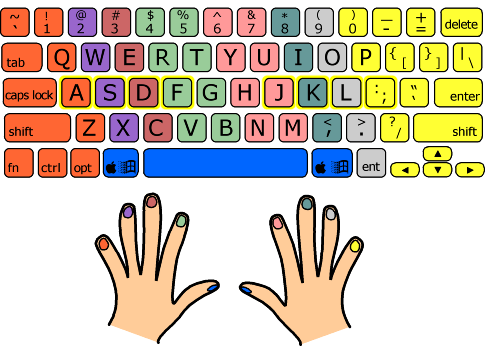 Novieto pirkstus virs norādītajiem burtiem.Novieto pirkstus virs norādītajiem burtiem.Raksti vārdu, spiežot taustiņus ar pareizo pirkstu.Raksti vārdu, spiežot taustiņus ar pareizo pirkstu.Raksti vārdu, spiežot taustiņus ar pareizo pirkstu.Salds, saldsSalds, Ieslēdz lielo burtu režīmu.Ieslēdz lielo burtu režīmu.Ieslēdz lielo burtu režīmu.Ieslēdz lielo burtu režīmu.Ieslēdz lielo burtu režīmu.Ieslēdz lielo burtu režīmu.Raksti vārdus, spiežot taustiņus ar pareizo pirkstu.Raksti vārdus, spiežot taustiņus ar pareizo pirkstu.Raksti vārdus, spiežot taustiņus ar pareizo pirkstu.Raksti vārdus, spiežot taustiņus ar pareizo pirkstu.Raksti vārdus, spiežot taustiņus ar pareizo pirkstu.Raksti vārdus, spiežot taustiņus ar pareizo pirkstu.SKALS KAS SKALSSKALS KAS SKALSIzslēdz lielo burtu režīmu.Izslēdz lielo burtu režīmu.Izslēdz lielo burtu režīmu.Izslēdz lielo burtu režīmu.Izslēdz lielo burtu režīmu.Izslēdz lielo burtu režīmu.Raksti burtus ar mīkstinājuma un garumzīmēm.Raksti burtus ar mīkstinājuma un garumzīmēm.Raksti burtus ar mīkstinājuma un garumzīmēm.Raksti burtus ar mīkstinājuma un garumzīmēm.Raksti burtus ar mīkstinājuma un garumzīmēm.Raksti burtus ar mīkstinājuma un garumzīmēm.kādā šādā kājākādā šādā kājākādā šādā kājāAtceries - dažiem taustiņiem ir divas nozīmes!
Lai iegūtu augšējo simbolu, jātur nospiests viens„Shift” taustiņš.Atceries - dažiem taustiņiem ir divas nozīmes!
Lai iegūtu augšējo simbolu, jātur nospiests viens„Shift” taustiņš.Atceries - dažiem taustiņiem ir divas nozīmes!
Lai iegūtu augšējo simbolu, jātur nospiests viens„Shift” taustiņš.Atceries - dažiem taustiņiem ir divas nozīmes!
Lai iegūtu augšējo simbolu, jātur nospiests viens„Shift” taustiņš.Atceries - dažiem taustiņiem ir divas nozīmes!
Lai iegūtu augšējo simbolu, jātur nospiests viens„Shift” taustiņš.Atceries - dažiem taustiņiem ir divas nozīmes!
Lai iegūtu augšējo simbolu, jātur nospiests viens„Shift” taustiņš.Raksti simbolus.Raksti simbolus.Raksti simbolus.Raksti simbolus.Raksti simbolus.Raksti simbolus.! ? < > ( ) @! ? < > ( ) @Ja paspēj, tad ievadi arī šo tekstu.Ja paspēj, tad ievadi arī šo tekstu.Ja paspēj, tad ievadi arī šo tekstu.Es mācos rakstīt pareizi un ātri.Šķība sēdēšana nav veselīga.Pie datora jāsēž ar taisnu muguru.